15.10 на базе Больших Полянок, 21 прошёл мастер-класс по глине «Птичка подсвечник». Спасибо большое педагогу дополнительного образования ЦВР «Приоритет» Страдиной Марианне Васильевне за творческое занятие , креативный подход к обучению, новые формы и ценную информацию.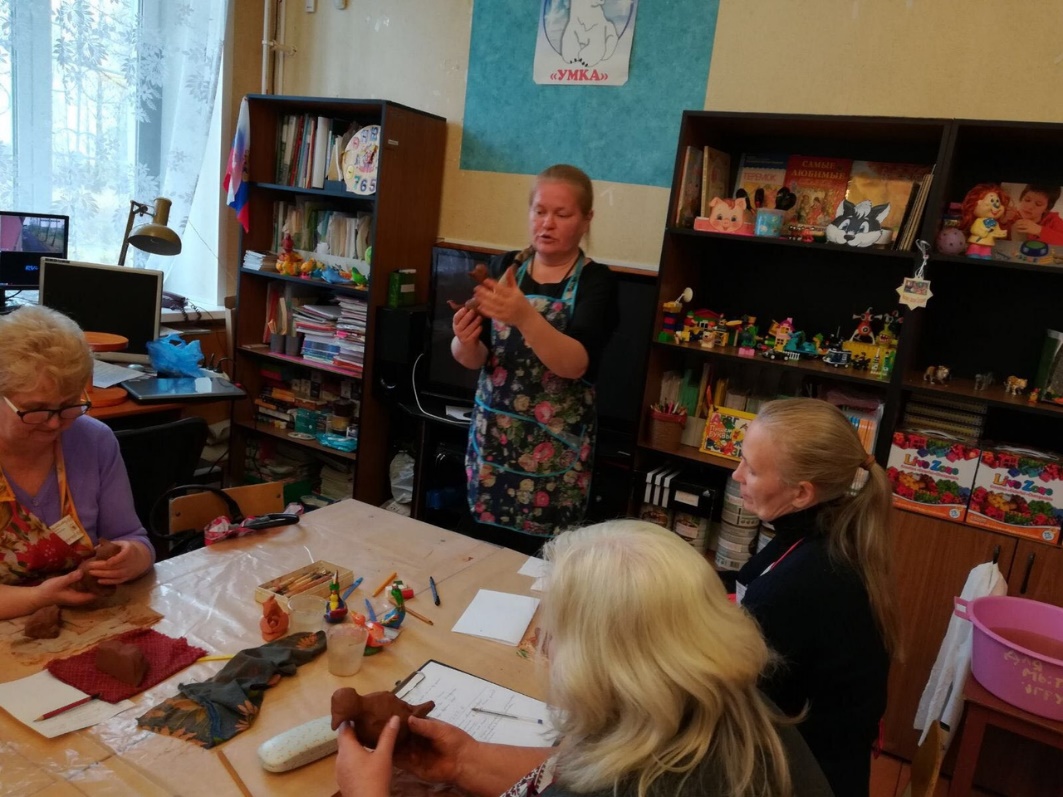 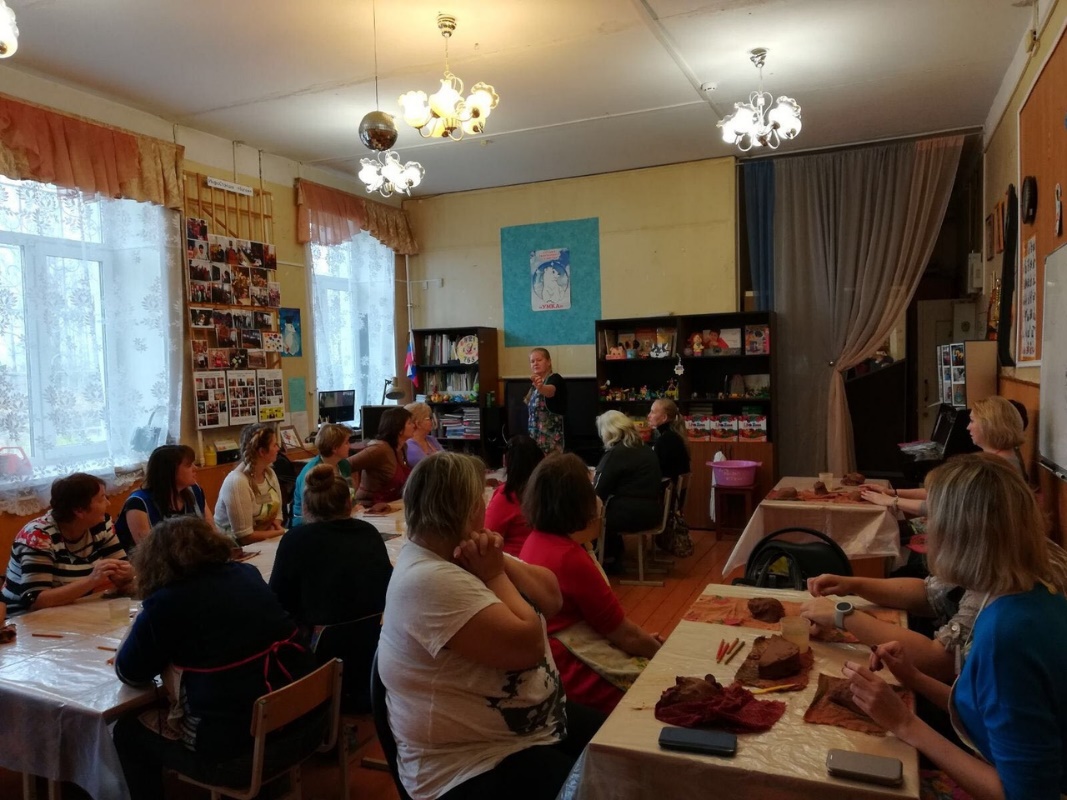 